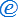 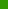 CONTRATOS FORMALIZADOS NO MENORES  2018-CONTRATOS FORMALIZADOS NO MENORES  2018-CONTRATOS FORMALIZADOS NO MENORES  2018-CONTRATOS FORMALIZADOS NO MENORES  2018-CONTRATOS FORMALIZADOS NO MENORES  2018-CONTRATOS FORMALIZADOS NO MENORES  2018-CONTRATOS FORMALIZADOS NO MENORES  2018-CONTRATOS FORMALIZADOS NO MENORES  2018-CONTRATOS FORMALIZADOS NO MENORES  2018-CONTRATOS FORMALIZADOS NO MENORES  2018-CONTRATOS FORMALIZADOS NO MENORES  2018-NºEXPDENOMINACIÓNTIPO DE CONTRATOÓRGANO DE CONTRATACIÓNPROCEDIMIENTO UTILIZADOESTADO Y FECHA DE ADJUDICACIONIMPORTE DE ADJUDIACIÓNADJUDICATARIODURACIÓN (días)Nº DE LICITADORES12018/364suministro de dos Vehículos Autoescalera para el ConsorcioSuministrosComité EjecutivoAbierto09-09-20191464788,74Iveco España SL14 meses222018/1615Obra de reparaciones de elementos constructivos del Parque de Bomberos de Santa Cruz de TenerifeObrasComité EjecutivoAbierto Simplificado04-09-2019420277,91Ferrovial Servicios S.A.8 meses1032018/1619Suministro De Nueve Vehículos De Bomberos Para El Consorcio De Prevención, Extinción De Incendios Y Salvamento De La Isla De Tenerife.SuministrosComité EjecutivoAbierto22-05-2019577300,00Lote 1: FENIKS CLEANING & SAFETY S.L.Lote 2: Tecnove SLLote 1 : 8 mesesLote 2 : 6 meses342018/1125Servicio De Telecomunicaciones De Voz Y Datos Para El Consorcio De Prevención, Extinción De Incendios Y Salvamento De La Isla De Tenerife.ServiciosComité EjecutivoAbierto21-05-2019148822,33Lote 1 y 2 : Vodafone España, S.A.U.Lote 4: TELEFONICA DE ESPAÑA SAU4 años352018/1018Obra de construcción de edificación destinada al resguardo de vehículos en el Parque de Bomberos de Santa CruzObrasComité EjecutivoAbierto Simplificado25-03-201987148,33ASIR OBRAS Y SERVICIOS, SL56 días462018/1670Suministro de material de rescate en nieve/hielo destinado a los Parques de Bomberos del Consorcio.SuministrosGERENCIAAbierto Simplificado02-12-201933466,00Lote 1:        LIMASPORT CANARIAS SLLote 2,3,4,5: BARRABES SKI MONTAÑA, S.L.U.30 días272018/1724Servicio de mantenimiento informático del ConsorcioServiciosGERENCIAAbierto Simplificado07/04/202024000,00Integra Tecnología y Comunicación de Canaraias SL2 años1082018/1364Servicio de mantenimiento de ascensores del Parque de Bomberos de Santa CruzServiciosGERENCIAAbierto Simplificado27-11-20197200,00INDUSTRIAL DE ELEVACIÓN, S.A.2 años592018/1425Servicio de desratización, desinfección y desinsectación en los centros del Consorcio2018/1425ServiciosGERENCIAAbierto Simplificado02-09-201913000,00CON&PLA SERVICIOS CANARIOS, SL2 años4102018/1666Servicio consistente en la redacción del Proyecto de Edificación y de actividad para la adecuación de la Nave nº12 del Polígono Industrial de GüímarServiciosGERENCIAAbierto Simplificado21-05-201914500,00ECOMAC ESTUDIO, SL2 meses10112018/1383Servicio de comunicación escrita, verbal y digital en medios de comunicación así como comunicación digital en redes sociales del ConsorcioServiciosGERENCIAAbierto Simplificado26-03-2018PRORROGA42500,00Joba Tenerife Servicios S.L.1 AÑO5122018/1826Suministro de energía eléctrica en baja tensión de las instalaciones del ConsorcioSuministrosGERENCIAAbierto29-05-201940552,28ENDESA ENERG�?A SAU1 AÑO1132018/1670Suministro de material de rescate en nieve/hielo destinado a los Parques de Bomberos del ConsorcioSuministrosGERENCIAAbierto Simplificado02-12-201933466,00Lote: LIMASPORT CANARIAS SLLote 2,3,4,5: BARRABES SKI MONTAÑA, S.L.U.30 días2142019/1074Suministro de cajones herméticos para el transporte del material del personal operativo del ConsorcioSuministrosGERENCIAAbierto Simplificado16-04-202010125,00Sebastián Tejera S.L.30 días2152019/1560Servicio de seguro para  las estaciones de repetidores de radiocomunicaciones del Consorcio.ServiciosGERENCIAAbierto Simplificado23-12-20192005,92HELVETIA COMPAÑIA SUIZA, S.A. DE SEGUROS Y REASEGUROS2 años1162019/1001Suministro de componentes y equipamiento accesorio para adaptar los sistemas de extracción de gases colocados en las cocheras de los Parques de Bomberos del Consorcio.SuministrosGERENCIAAbierto Simplificado04/12/201929000,00BARIN, S.A.30 días2172019/910Servicio de arquitectura consistente en la redacción del proyecto de reforma del Parque de Bomberos de Santa Cruz del ConsorcioServiciosGERENCIAAbierto Simplificado12/12/201930000,00Estudio arquitectura3 meses1182019/13 Servicio de mantenimiento preventivo de los equipos de aire acondicionado de los centros del ConsorcioServiciosGERENCIAAbierto Simplificado02/09/20193600,00SOCASSAT INSTALACIONES Y SERVICIOS S.L.2 años7192019/506Servicio de mantenimiento preventivo de los vehículos autoescaleras del ConsorcioServiciosGERENCIAAbierto Simplificado05/09/201945000,00TALLERES SERCOIN, S.L.3 años1202019/216Servicio de arquitectura consistente en la dirección facultativa de la obra delproyecto de reparaciones de elementos constructivos del Parque de Bomberos de SantaCruzServiciosGERENCIAAbierto Simplificado05/09/201916000,00Francisco José García Navarro8 meses4212019/33El servicio de mantenimiento integral preventivo y correctivo de los equipos de respiración autónoma del Consorcio de Bomberos de Tenerife.ServiciosGERENCIANegociado sin publicidad25/07/2019167660,00Dräger Safety Hispania S.A.2 años1222019/5Servicio de arquitectura consistente en la dirección facultativa de la obra de construcción de la edificación de resguardo de los vehículos en el Parque de Bomberos de Santa Cruz del Consorcio.ServiciosGERENCIAAbierto Simplificado27/03/20194200,00Juan Carlos Perez Hernández2 meses4TIPO DECONTRATOServicios13Suministros7Obras2Total22